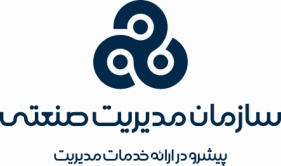 فرم شماره (1)  فرم پيشنهاد موضوع پروژه (پايان نامه) دانشجويان DBAبا احترام اين جانب/ اين جانبان:پيشنهاديه  استادان راهنما و مشاور، موضوع پايان نامه (پروژه)، قلمرو موضوعي، توجيه اهميت موضوع و تعريف واژه هاي كليدي را به شرحي كه در پي خواهد آمد، براي تصويب به كميته تحصيلات تكميلي  تقديم مي كنم/ مي كنيم.  تاريخ :           			        امضاي دانشجو/ دانشجويان :واژه های کليدی (به فارسی وانگليسی ):نوع تحقيق :کاربردی                                                                   بنيادی                                                       توسعه ای               دانشجويان گرامی، اطلاعات زير در اين فرم به طور مختصر (در يک تا سه خط)  توسط شما تکميل می شود.بيان اوليه مسئله  توجيه اهميت موضوع قلمرو موضوعی اهداف پژوهش سئوالات / فرضيات پژوهشکاربرد وبهره وران نتايج پژوهشساير توضيحات(بنا به نياز)ضمنا، بنا به بررسی های اينجانب (اينجانبان)استادان راهنما و مشاور برای اين پژوهش می توانند از افراد نامبرده شده در زير باشند:نظر کميته نظارت بر فرآيند پايان نامه-   موضوع پروژه در جلسه مورخ ..........................مطرح گرديد و:                             به شرط انجام اصلاحات زير                                    بدون نياز به اصلاح ، تصويب شد.-----                                         به علت.......................................................................................................................................................................................................................................................................................................تصويب نشد .نام و امضاي اعضاي كميته تحصيلات تكميلي:رديفنام و نام خانوادگيشماره دانشجوييشماره دوره رشته تحصيلي- گرايش123سمتنام و نام خانوادگینام موسسه/ دانشگاهرشته علمي/تخصصشماره تماساستاد استادان راهنما استاد استادان راهنما استاد استادان راهنما استاد استادان مشاور ااستاد استادان مشاور ااستاد استادان مشاور ااستاد استادان مشاور ا